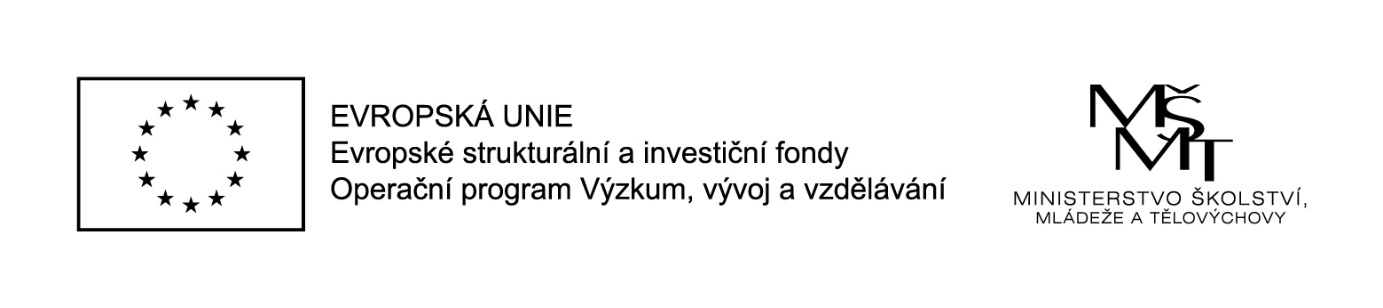 SMLOUVAo zajištění DVPPObjednatel:  	Základní škola, Jičín, Husova 170			Husova 170, 506 01  Jičín		IČO : 70886849          		č. účtu: XXXXXXXXXX			Zastoupený: Mgr. Romanem Marešem, ředitelem			dále jen ZŠZhotovitel:    	H-mat, o. p. s., 			Štěpánská 539/9, 120 00  Praha 			IČO: 02363071			DIČ: CZ02363071			č. účtu:XXXXXXXXXX			dále jen H-mat			Zastoupený: Ing. Tomášem Rycheckým, ředitelem			dále jen zhotovitel Čl. I.Povinnosti zhotoviteleZhotovitel je povinena)	pro objednatele zajistit akreditovaný cyklus certifikovaných seminářů vhodný pro financování z prostředků projektu s názvem „Spolu tvoříme budoucnost Husovky“, reg. č. „CZ.02.3.68/0.0/0.0/16_022/0007697“  pro 3 pedagogické pracovníky ZŠ – učitele 2. stupně b)	zajistit vzdělávání odborně kvalifikovanými školiteli c)  zajistit vzdělávání v časovém období od 26. 1. 2018 do 30. 6. 2018 d)  každý samostatný cyklus vzdělávání sdělovat ZŠ s minimálním měsíčním předstihemd)	vést řádnou evidenci účastníků seminářů ZŠ, která umožní řádné vyúčtováníe)  zajistit prostory vhodné pro výukuf)  po ukončení seminářů předat každému účastníkovi certifikát o absolvování kurzuČl. II.Povinnosti objednateleObjednatel je povinena) dodržovat termíny jednotlivých cyklů vzdělávaní	b) uhradit zhotoviteli fakturu za ukončený cyklus vzdělávání v termínu splatnostiČl. III.Předmět a rozsah plnění smlouvya) Předmětem smlouvy je cyklus dílen Matematika pro 2. stupeň  ZŠ Hejného metodou zaměřený na následující oblasti:východiska výuky matematiky, zásady dodržované ve vyučovacích hodinách v rozsahu 4 x 45 min.matematická prostředí jako nástroj rozvoje tvořivosti a intelektu žáka v rozsahu 24 x 45 min.změna role učitele v rozsahu 4 x 45 min.Čl. IV.CenaCena za každého účastníka celého cyklu seminářů činí 9 800 Kč. 
Celková cena činí 29 400,- Kč.ČL. V.Platební podmínkya) úhrada za vzdělávání bude provedena na základě faktury vystavené po uskutečnění všech seminářů do 14 dnů, faktura musí obsahovat číslo akreditace b) přílohou vyúčtování bude kopie evidence docházkyČl. VI.Závěrečná ustanoveníZměny a doplňky ustanovení smlouvy jsou možné pouze písemně po vzájemné dohodě.ČL. VII.Podpisy smluvních strana) smlouva se uzavírá na období od 26. 1. 2018 do 30. 6. 2018 a nabývá platnosti dnem podpisu poslední smluvní stranou a účinnosti dnem uveřejnění v registru smluv.b) smlouva je vyhotovena ve dvou originálech, z nichž jeden obdrží objednatel, druhý zhotovitelČL. VIIIOstatní ujednáníVzhledem k tomu, že tato smlouva podléhá zveřejnění podle zákona č. 340/2015 Sb., o zvláštních podmínkách účinnosti některých smluv, uveřejňování těchto smluv a o registru smluv (zákon o registru smluv), smluvní strany se dohodly, že organizace, jenž je povinným subjektem dle ust. § 2 odst. 1 tohoto zákona, zašle neprodleně od uzavření smlouvu včetně metadat ve smyslu ust. § 5 odst. 2 a 5 zákona správci registru smluv k uveřejnění, s vyloučením, resp. znečitelněním těch informací, které jsou ze zákona vyňaty z povinnosti uveřejnění.Druhá smluvní strana bere na vědomí, že tato smlouva včetně všech jejích příloh a případných dodatků bude uveřejněna v registru smluv v souladu s příslušnými právními předpisy a výslovně prohlašuje, že veškeré informace, skutečnosti a veškerá dokumentace týkající se plnění dle této smlouvy, které jsou případně předmětem obchodního tajemství a považují se za důvěrné předem organizaci písemně a jasně označila a nejsou obsaženy v této smlouvě.  V Praze dne: 25. 1. 2018			V Jičíně dne: 25. 1. 2018	  Za zhotovitele:                                           		  Za objednatele: Ing. Tomáš Rychecký				Mgr. Roman Mareš 